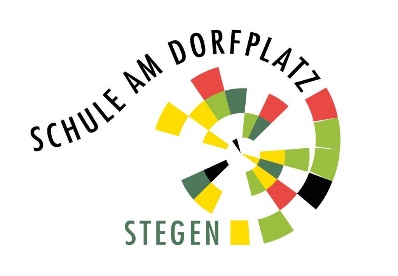 Infektionsschutz								Stand: 10.09.2020Abstandsgebot:Lehrkräfte, Eltern, Beschäftigte und andere Erwachsene haben nach wie vor das Abstandsgebot von 1,5 Meter einzuhalten.Für Kinder gilt dieses nicht mehr! nach Klassen getrennte Eingänge, so dass der versetzte Unterrichtsbeginn entfallen kann.die Tische müssen nicht mehr im Abstand von 1,5 Metern stehen.alle Kinder können somit zeitgleich in einem Raum beschult werden.Händehygiene:vor Unterrichtsbeginn, vor dem Essen, nach dem Toilettengang, nach dem Niesen und Nase putzen..mit Seife oder ersatzweise mit DesinfektionsmittelHusten- und Niesetikette bleibt bestehenMaskenin der Grundschule grundsätzlich keine Maskenpflicht, auch wenn der Mindestabstand unterschritten wird (Ausnahme Toilettengang, Flure)Lehrkräfte können bei Unterschreitung des Mindestabstandes eine Maske im Unterricht tragen, müssen es aber nicht.Hände aus dem Gesicht!!!Keine Berührungen, Umarmungen, Hände schüttelnKein Kuchen zu Geburtstagen, ersatzweise Eis oder ähnliches in EinzelverpackungÖffentlich zugängliche Handkontaktstellen nicht mit der Hand, sondern mit dem Ellenbogen berührenBei Krankheitszeichen daheimbleiben! (siehe auch Erklärung der Erziehungsberechtigten)RaumhygieneLüften, lüften, lüften!Sportunterricht ist wieder möglichDie Halle und die Umkleideräume werden permanent durchlüftetToilettengang mit Maske, damit immer zwei Kinder gleichzeitig u.a. die Hände waschen könnenMarkierungen durch die Hütchen bleibenPausenWeiterhin versetzte Pausen in unterschiedlichen PausenarealenMöglichst homogene Gruppen